SEGNALAZIONE CERTIFICATA PER L’AGIBILITÀ(art. 24, d.P.R. 6 giugno 2001, n. 380, art. 19 legge 7 agosto 1990, n.241) SEZIONE AIl/la sottoscritto/a, consapevole delle sanzioni penali previste dalla legge per le false dichiarazioni e attestazioni (art. 76 del d.P.R. n. 445/2000 e Codice Penale), sotto la propria responsabilitàRELATIVAMENTE ADICHIARADICHIARA(*)□ che  la comunicazione di fine lavori  è stata già presentata prot./n.____________________  del ____/____/_______□ che la presente segnalazione vale come comunicazione di fine lavori e a tal fine  attesta che gli stessi sono stati ultimati in data ___/____/________                   □  completamente                  □  in forma parziale come da planimetria allegataIl titolare, consapevole inoltre che l'utilizzo delle costruzioni può essere iniziato dalla data di presentazione allo sportello unico della segnalazione corredata della documentazione e delle attestazioni di cui all’art 24 comma 5 del d.P.R. 380/2001 PRESENTAAttenzione: qualora dai controlli successivi il contenuto delle dichiarazioni risulti non corrispondente al vero, oltre alle sanzioni penali, è prevista la decadenza dai benefici ottenuti sulla base delle dichiarazioni stesse (art. 75 del d.P.R. 445/2000).Data e luogo								Il/I Dichiarante/iINFORMATIVA SULLA PRIVACY (ART. 13 del d.lgs. n. 196/2003)Ild.lgs. n. 196 del 30 giugno 2003 (“Codice in materia di protezione dei dati personali”) tutela le persone e gli altri soggetti rispetto al trattamento dei dati personali. Pertanto, come previsto dall’art. 13 del Codice, si forniscono le seguenti informazioni:Finalità del trattamento. I dati personali saranno utilizzati dagli uffici nell’ambito del procedimento per il quale la dichiarazione viene resa.Modalità del trattamento. I dati saranno trattati dagli incaricati sia con strumenti cartacei sia con strumenti informatici a disposizione degli uffici. Ambito di comunicazione. I dati potranno essere comunicati a terzi nei casi previsti della Legge 7 agosto 1990, n. 241 (“Nuove norme in materia di procedimento amministrativo e di diritto di accesso ai documenti amministrativi”) ove applicabile, e in caso di controlli sulla veridicità delle dichiarazioni (art. 71 del d.P.R. 28 dicembre 2000  n. 445 (“Testo unico delle disposizioni legislative e regolamentari in materia di documentazione amministrativa”).Diritti. L’interessato può in ogni momento esercitare i diritti di accesso, di rettifica, di aggiornamento e di integrazione dei dati come previsto dall’art. 7 del d.lgs. n. 196/2003. Per esercitare tali diritti tutte le richieste devono essere rivolte al SUAP/SUE.Titolare del trattamento: SUAP/SUE di _____________________ATTESTAZIONE DEL DIRETTORE DEI LAVORI O DEL PROFESSIONISTA ABILITATO(art. 24, comma 5, d.P.R. 6 giugno 2001, n. 380)SEZIONE BIn qualità di persona esercente un servizio di pubblica necessità ai sensi degli artt. 359 e 481 del Codice Penale, esperiti i necessari accertamenti di carattere urbanistico, edilizio, statico, igienico ed a seguito del sopralluogo nell'immobile, consapevole di essere passibile di sanzione penale nel caso di falsa asseverazione circa l'esistenza dei requisiti o dei presupposti di cui al comma 1 dell' art. 19 della l. n. 241/90ASSEVERAl’agibilità relativa all’immobile  oggetto dell’intervento  edilizio di cui alla SEZIONE Al’agibilità parziale relativa a singoli edifici o singole porzioni della costruzione di cui alla SEZIONE A , purché funzionalmente autonomi, qualora siano state realizzate e collaudate le opere di urbanizzazione primaria relative all’intero intervento edilizio e siano state completate e collaudate le parti strutturali connesse, nonché collaudati e certificati gli impianti relativi alle parti comuni, condizioni previste dall’art. 24, comma 4, lett. a) del d.P.R. n. 380/2001. I singoli edifici o le singole porzioni della costruzione risultano puntualmente individuati nell’elaborato planimetrico allegato l’agibilità parziale relativa a singole unità immobiliari (U.I.) di cui alla SEZIONE A purché siano completate e collaudate le opere strutturali connesse, siano certificati gli impianti e siano completate le parti comuni e le opere di urbanizzazione primaria dichiarate funzionali rispetto all’edificio oggetto di agibilità parziale, condizioni previste dall’art. 24, comma 4, lett. b) del d.P.R. n. 380/2001. Le singole unità immobiliari risultano puntualmente individuate nell’elaborato planimetrico allegatoE la sussistenza delle condizioni di sicurezza, igiene, salubrità, risparmio energetico degli edifici e degli impianti negli stessi installati, relativamente all’intervento oggetto del titolo edilizio/comunicazione, valutate secondo quanto dispone la normativa vigente, nonché la conformità dell’opera al progetto presentato .A TAL FINE ATTESTA3) Prestazione energetica degli edifici (d.lgs. n. 192/2005) (*)4)  Barriere architettoniche5) Documentazione catastale6) ToponomasticaALTRE SEGNALAZIONI E COMUNICAZIONI7) Prevenzione incendi  8) Impianto di ascensori o montacarichi 9) Dichiarazioni sul rispetto della normativa sulla privacy	
         Luogo e Data                             	Il Professionista  AbilitatoINFORMATIVA SULLA PRIVACY (ART. 13 del d.lgs. n. 196/2003)Il d.lgs. n. 196 del 30 giugno 2003 (“Codice in materia di protezione dei dati personali”) tutela le persone e gli altri soggetti rispetto al trattamento dei dati personali. Pertanto, come previsto dall’art. 13 del Codice, si forniscono le seguenti informazioni:Finalità del trattamento. I dati personali saranno utilizzati dagli uffici nell’ambito del procedimento per il quale la dichiarazione viene resa.Modalità del trattamento. I dati saranno trattati dagli incaricati sia con strumenti cartacei sia con strumenti informatici a disposizione degli uffici. Ambito di comunicazione. I dati potranno essere comunicati a terzi nei casi previsti della Legge 7 agosto 1990, n. 241 (“Nuove norme in materia di procedimento amministrativo e di diritto di accesso ai documenti amministrativi”) ove applicabile, e in caso di controlli sulla veridicità delle dichiarazioni (art. 71 del d.P.R. 28 dicembre 2000  n. 445 (“Testo unico delle disposizioni legislative e regolamentari in materia di documentazione amministrativa”).Diritti. L’interessato può in ogni momento esercitare i diritti di accesso, di rettifica, di aggiornamento e di integrazione dei dati come previsto dall’art. 7 del d.lgs. n. 196/2003. Per esercitare tali diritti tutte le richieste devono essere rivolte al SUAP/SUE.Titolare del trattamento: SUAP/SUE di _____________________ Soggetti coinvolti	SEZIONE C(I seguenti campi sono da compilare solo qualora i dati siano diversi da quelli indicati nei titoli/comunicazioni che hanno legittimato l’intervento)Data e luogo				                       				Il/I Dichiarante/iINFORMATIVA SULLA PRIVACY (ART. 13 del d.lgs. n. 196/2003)Il d.lgs. n. 196 del 30 giugno 2003 (“Codice in materia di protezione dei dati personali”) tutela le persone e gli altri soggetti rispetto al trattamento dei dati personali. Pertanto, come previsto dall’art. 13 del Codice, si forniscono le seguenti informazioni:Finalità del trattamento. I dati personali saranno utilizzati dagli uffici nell’ambito del procedimento per il quale la dichiarazione viene resa.Modalità del trattamento. I dati saranno trattati dagli incaricati sia con strumenti cartacei sia con strumenti informatici a disposizione degli uffici. Ambito di comunicazione. I dati potranno essere comunicati a terzi nei casi previsti della Legge 7 agosto 1990, n. 241 (“Nuove norme in materia di procedimento amministrativo e di diritto di accesso ai documenti amministrativi”) ove applicabile, e in caso di controlli sulla veridicità delle dichiarazioni (art. 71 del d.P.R. 28 dicembre 2000  n. 445 (“Testo unico delle disposizioni legislative e regolamentari in materia di documentazione amministrativa”).Diritti. L’interessato può in ogni momento esercitare i diritti di accesso, di rettifica, di aggiornamento e di integrazione dei dati come previsto dall’art. 7 del d.lgs. n. 196/2003. Per esercitare tali diritti tutte le richieste devono essere rivolte al SUAP/SUE.Titolare del trattamento: SUAP/SUE di _____________________ SEZIONE D	                                                                                                                                              Il/I Dichiarante/iAl Comune di RACALE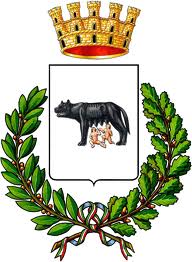 Al Comune di RACALEPratica edilizia ____________________Del |__|__|__|__|__|__|__|__|Protocollo _______________________□ SEGNALAZIONE CERTIFICATA PER L’AGIBILITÀ □ SCIA UNICA (segnalazione certificata per l’agibilità e altre segnalazioni/comunicazioni)da compilare a cura del SUE/SUAPSUAP SUEVIA FIUMI MARINA, n. 6Pratica edilizia ____________________Del |__|__|__|__|__|__|__|__|Protocollo _______________________□ SEGNALAZIONE CERTIFICATA PER L’AGIBILITÀ □ SCIA UNICA (segnalazione certificata per l’agibilità e altre segnalazioni/comunicazioni)da compilare a cura del SUE/SUAPPratica edilizia ____________________Del |__|__|__|__|__|__|__|__|Protocollo _______________________□ SEGNALAZIONE CERTIFICATA PER L’AGIBILITÀ □ SCIA UNICA (segnalazione certificata per l’agibilità e altre segnalazioni/comunicazioni)da compilare a cura del SUE/SUAPDATI DEL TITOLARE 		 (in caso di più titolari, la sezione è ripetibile nell’allegato “Soggetti coinvolti”)Cognome e Nome________________________________________________________________________________________________________________________________________________________________________________________________________________________________________________________________________________________________________________________________________________________________________codice fiscale|__|__|__|__|__|__|__|__|__|__|__|__|__|__|__|__||__|__|__|__|__|__|__|__|__|__|__|__|__|__|__|__||__|__|__|__|__|__|__|__|__|__|__|__|__|__|__|__||__|__|__|__|__|__|__|__|__|__|__|__|__|__|__|__||__|__|__|__|__|__|__|__|__|__|__|__|__|__|__|__|nato a_______________________prov.|__|__|stato _____________________________nato il|__|__|__|__|__|__|__|__|residente in_______________________prov.|__|__|stato_____________________________indirizzo___________________________________   n.  _________    ___________________________________   n.  _________    ___________________________________   n.  _________    ___________________________________   n.  _________    C.A.P.          |__|__|__|__|__|PEC / posta elettronica________________________________________________________________________________________________________________________________________________________________________________________________Telefono fisso / cellulare________________________________________________________________________________________________________________________________________________________________________________________________DATI DELLA DITTA O SOCIETA’ 									(eventuale)in qualità di________________________________________________________________________________________________________________________________________________________________________________________________________________________________________________________________________________________________________________________________________________________________________________________________________________________________________________della ditta / società________________________________________________________________________________________________________________________________________________________________________________________________________________________________________________________________________________________________________________________________________________________________________________________________________________________________________________codice fiscale / 
p. IVA|__|__|__|__|__|__|__|__|__|__|__|__|__|__|__|__||__|__|__|__|__|__|__|__|__|__|__|__|__|__|__|__||__|__|__|__|__|__|__|__|__|__|__|__|__|__|__|__||__|__|__|__|__|__|__|__|__|__|__|__|__|__|__|__||__|__|__|__|__|__|__|__|__|__|__|__|__|__|__|__||__|__|__|__|__|__|__|__|__|__|__|__|__|__|__|__|Iscritta alla C.C.I.A.A. di_______________________prov.|__|__|n.   |__|__|__|__|__|__|__|n.   |__|__|__|__|__|__|__|n.   |__|__|__|__|__|__|__|con sede in_______________________prov.|__|__|indirizzo__________________________________________________________PEC / posta elettronica_________________________________________________________________________________________________________C.A.P.|__|__|__|__|__||__|__|__|__|__|Telefono fisso / cellulare_________________________________________________________________________________________________________ DATI IDENTIFICATIVI DELL’IMMOBILE(*)UBICAZIONE DELL'IMMOBILECOMUNE DI COMUNE DI COMUNE DI COMUNE DI COMUNE DI COMUNE DI C.A.P. |__|__|__|__|__|C.A.P. |__|__|__|__|__|UBICAZIONE DELL'IMMOBILEindirizzoindirizzoindirizzoindirizzoindirizzoindirizzoindirizzon.°UBICAZIONE DELL'IMMOBILESCALASCALAPIANOPIANOPIANOINTERNOINTERNOINTERNOIDENTIFICATIVI  CATASTALIAGENZIA DELLE ENTRATE  – UFFICIO PROVINCIALE DIAGENZIA DELLE ENTRATE  – UFFICIO PROVINCIALE DIAGENZIA DELLE ENTRATE  – UFFICIO PROVINCIALE DIAGENZIA DELLE ENTRATE  – UFFICIO PROVINCIALE DIcensito al catasto:  FABBRICATI           TERRENI          censito al catasto:  FABBRICATI           TERRENI          censito al catasto:  FABBRICATI           TERRENI          censito al catasto:  FABBRICATI           TERRENI          IDENTIFICATIVI  CATASTALIfogliomappale/limappale/lisubsez..urb.sez..urb.sez..urb.sez..urb.IDENTIFICATIVI  CATASTALIfogliomappale/limappale/lisub1sez..urb.2sez..urb.2sez..urb.2sez..urb.2IDENTIFICATIVI  CATASTALIfogliomappale/limappale/lisub1sez..urb.2sez..urb.2sez..urb.2sez..urb.2Destinazione d’uso______________________________________________________                                                      (Ad es. residenziale, industriale, commerciale, ecc.)Destinazione d’uso______________________________________________________                                                      (Ad es. residenziale, industriale, commerciale, ecc.)Destinazione d’uso______________________________________________________                                                      (Ad es. residenziale, industriale, commerciale, ecc.)Destinazione d’uso______________________________________________________                                                      (Ad es. residenziale, industriale, commerciale, ecc.)Destinazione d’uso______________________________________________________                                                      (Ad es. residenziale, industriale, commerciale, ecc.)Destinazione d’uso______________________________________________________                                                      (Ad es. residenziale, industriale, commerciale, ecc.)Destinazione d’uso______________________________________________________                                                      (Ad es. residenziale, industriale, commerciale, ecc.)Destinazione d’uso______________________________________________________                                                      (Ad es. residenziale, industriale, commerciale, ecc.)Destinazione d’uso______________________________________________________                                                      (Ad es. residenziale, industriale, commerciale, ecc.)che il titolo e/o la comunicazione che ha legittimato l’intervento è il seguente (*):_______________________prot./n._____________________ del ____/____/_______iSCIA per:l’agibilità relativa all’immobile oggetto dell’intervento  edilizio l’agibilità parziale relativa a singoli edifici o a singole porzioni della costruzione (art. 24, comma 4, lett. a) del d.P.R. n. 380/2001)l’agibilità parziale relativa a singole unità immobiliari (art. 24, comma 4, lett. b) del d.P.R. n. 380/2001)SCIA Unica per: l’agibilità  relativa all’immobile oggetto dell’intervento  edilizio l’agibilità parziale relativa a singoli edifici o a singole porzioni della costruzione (art. 24, comma 4, lett. a) del d.P.R. n. 380/2001)l’agibilità parziale relativa a singole unità immobiliari (art. 24, comma 4, lett. b) del d.P.R. n. 380/2001)in allegato alla SCIA presenta le altre segnalazioni, comunicazioni, attestazioni, asseverazioni e notifiche necessarie (indicate nel quadro riepilogativo allegato).ED ALLEGASEZIONE B “Attestazione del direttore dei lavori o del professionista abilitato”, sottoscritta dal direttore dei lavori o tecnico abilitato le comunicazioni o segnalazioni di cui alla SEZIONE C “Soggetti Coinvolti” e alla SEZIONE D “Quadro Riepilogativo della documentazione allegata” debitamente firmate sia dal titolare che dal direttore dei lavori o tecnico abilitato 1- DATI DEL TECNICOLa/Il sottoscritta/o in qualità di:direttore dei lavoriprofessionista abilitatoCognome e Nome________________________________________________________________________________codice fiscale|__|__|__|__|__|__|__|__|__|__|__|__|__|__|__|__|(I campi seguenti sono da compilare solo qualora i dati del direttore dei lavori o del professionista abilitato siano diversi da quelli indicati nei titoli/comunicazioni riferiti all’immobile oggetto della presente segnalazione)nato a_____________________________________prov.|__|__| stato______________________________________nato il|__|__|__|__|__|__|__|__| residente in________________________________prov.|__|__| stato_______________________________________indirizzo____________________________________________________n.______________C.A.P.|__|__|__|__|__|con studio in___________________________________prov.|__|__|stato___________________________________indirizzo____________________________________________________n.______________C.A.P.|__|__|__|__|__|Iscritto all’ordine/collegio_________________________________di______________________al n.|__|__|__|__|__|Telefono_________________________fax.____________________________cell._____________________________posta elettronica certificata ________________________________________________________________________1) Sicurezza degli impianti		che l’intervento:1.1 non ha interessato gli impianti1.2 ha interessato i seguenti impianti dotati della certificazione di seguito indicata2) Sicurezza statica e sismica (*) che l’intervento :2.1 non ha interessato le strutture dell’edificio2.2 ha interessato le strutture dell'edificio e pertanto:2.2.1 si allega certificato di collaudo statico (previsto dal d.m. 14 settembre 2005, dal d.m. 14 gennaio 2008 e dall'art. 67 del d.P.R. n. 380/2001)2.2.2 si comunicano gli estremi del certificato di collaudo statico, reperibile presso_____________________ con prot./n._____________________ del ____/____/_______2.2.3 si allega la dichiarazione di regolare esecuzione per gli interventi di riparazione e per gli interventi locali sulle costruzioni esistenti, come definiti dalla normativa tecnica (prevista dall’art. 67, c. 8-bis del d.P.R. n. 380/2001) 2.2.4 si comunicano gli estremi della dichiarazione di regolare esecuzione per gli interventi di riparazione e per gli interventi locali sulle costruzioni esistenti, come definiti dalla normativa tecnica, reperibile presso_____________________ con prot./n._____________________ del ____/____/_______2.2.5 non si è proceduto al collaudo statico trattandosi di interventi strutturali minori non soggetti ad obbligo di collaudo (p.to 8.4.3 d.m. 14 gennaio 2008)che l’intervento:3.1 non è soggetto all'osservanza dei requisiti minimi di prestazione energetica3.2 è soggetto all'osservanza dei requisiti minimi di prestazione energetica, e pertanto si allega attestato di qualificazione energetica (AQE) dell'edificio o dell'unità immobiliare, redatto da tecnico abilitatoche l’intervento:4.1 non è soggetto alle prescrizioni sull'abbattimento delle barriere architettoniche di cui al d.P.R. n. 380/2001 e al d.m. 14 giugno 1989, n. 236 o della corrispondente normativa regionale4.2 interessa un edificio privato ed è soggetto alle prescrizioni degli articoli 77 e seguenti del d.P.R. n. 380/2001 e del d.m. n. 236/1989, e pertanto le opere realizzate sono conformi alla normativa in materia di superamento delle barriere architettoniche ai sensi art.11 del d.m. n. 236/1989 e a quanto previsto nel titolo edilizio4.3 interessa un edificio privato aperto al pubblico ed è soggetto alle prescrizioni degli articoli 82 e seguenti del d.P.R. n. 380/2001 e del d.m. 236/1989 e pertanto le opere realizzate sono conformi alla normativa in materia di superamento delle barriere architettoniche ai sensi dell'art. 82, comma 4, del d.P.R. n. 380/2001.che l’intervento:5.1 non comporta variazione dell'iscrizione catastale5.2 comporta variazione dell'iscrizione catastale e:si comunicano gli estremi dell’avvenuta Dichiarazione di aggiornamento catastale  prot./n._____________________ del ____/____/_______che l’intervento:6.1 non comporta variazione di numerazione civica6.2 comporta variazione di numerazione civica, e 6.2.1 si allega richiesta di assegnazione o aggiornamento di numerazione civica6.2.2 si comunicano gli estremi della richiesta di assegnazione o aggiornamento di numerazione civica, già presentata all'amministrazione comunale, prot./n._____________________ del ____/____/_______DICHIARAZIONI, AI FINI DELL’AGIBILITA’, SUL RISPETTO DI OBBLIGHI IMPOSTI ESCLUSIVAMENTE DALLA NORMATIVA REGIONALE
I lavori realizzati:□ 7.1 non hanno comportato variazioni alle condizioni di sicurezza antincendio dell'immobile e non è previsto lo svolgimento di attività soggette al controllo dei Vigili del Fuoco, ai sensi del d.P.R. n. 151/2011, allegato I□ 7.2 hanno comportato variazioni alle condizioni di sicurezza antincendio dell'immobile ed è previsto lo svolgimento di attività soggette al controllo dei Vigili del Fuoco e pertanto si allega SCIA, ai sensi dell'art. 4, comma 1, del d.P.R. n. 151/2011 Con riferimento agli impianti di ascensori (o ai montacarichi o altro apparecchio di sollevamento rispondenti alla definizione di ascensore, al cui velocità di spostamento non supera 0,15 m/s, non destinati ad un servizio pubblico di trasporto):□ 8.1 la presente segnalazione ha il valore e gli effetti di comunicazione al Comune, o alla provincia autonoma competente, ai sensi dell’art. 12, commi 1, 2 e 2-bis, del d.P.R. n. 162/1999, come modificato dal d.P.R. n. 23/2017, ai fini dell’assegnazione all’impianto della matricola□ 8.2 la comunicazione, presentata prima della segnalazione certificata di agibilità, è reperibile presso l'amministrazione comunale, prot./n.____________________  del ____/____/_______di aver letto l’informativa sul trattamento dei dati personali posta al termine del presente moduloTITOLARI (compilare solo in caso di più di un titolare)Cognome e Nome________________________________________________________________________________________________________________________________________________________________________________________________________________________________________________________________________________________________________________________________________________________________________codice fiscale|__|__|__|__|__|__|__|__|__|__|__|__|__|__|__|__||__|__|__|__|__|__|__|__|__|__|__|__|__|__|__|__||__|__|__|__|__|__|__|__|__|__|__|__|__|__|__|__||__|__|__|__|__|__|__|__|__|__|__|__|__|__|__|__||__|__|__|__|__|__|__|__|__|__|__|__|__|__|__|__|(I seguenti campi sono da compilare solo qualora i dati siano diversi da quelli indicati nei titoli/comunicazioni che hanno legittimato l’intervento)nato a                    _______________________         prov.   |__|__|      stato _____________________________(I seguenti campi sono da compilare solo qualora i dati siano diversi da quelli indicati nei titoli/comunicazioni che hanno legittimato l’intervento)nato a                    _______________________         prov.   |__|__|      stato _____________________________(I seguenti campi sono da compilare solo qualora i dati siano diversi da quelli indicati nei titoli/comunicazioni che hanno legittimato l’intervento)nato a                    _______________________         prov.   |__|__|      stato _____________________________(I seguenti campi sono da compilare solo qualora i dati siano diversi da quelli indicati nei titoli/comunicazioni che hanno legittimato l’intervento)nato a                    _______________________         prov.   |__|__|      stato _____________________________(I seguenti campi sono da compilare solo qualora i dati siano diversi da quelli indicati nei titoli/comunicazioni che hanno legittimato l’intervento)nato a                    _______________________         prov.   |__|__|      stato _____________________________(I seguenti campi sono da compilare solo qualora i dati siano diversi da quelli indicati nei titoli/comunicazioni che hanno legittimato l’intervento)nato a                    _______________________         prov.   |__|__|      stato _____________________________nato il|__|__|__|__|__|__|__|__|residente in_______________________prov.|__|__|Stato_____________________________Indirizzo___________________________________   n.  _________    ___________________________________   n.  _________    ___________________________________   n.  _________    ___________________________________   n.  _________    C.A.P.          |__|__|__|__|__|posta elettronica________________________________________________________________________________________________________________________________________________________________________________________________Cognome e Nome________________________________________________________________________________________________________________________________________________________________________________________________________________________________________________________________________________________________________________________________________________________________________codice fiscale|__|__|__|__|__|__|__|__|__|__|__|__|__|__|__|__||__|__|__|__|__|__|__|__|__|__|__|__|__|__|__|__||__|__|__|__|__|__|__|__|__|__|__|__|__|__|__|__||__|__|__|__|__|__|__|__|__|__|__|__|__|__|__|__||__|__|__|__|__|__|__|__|__|__|__|__|__|__|__|__|(I seguenti campi sono da compilare solo qualora i dati siano diversi da quelli indicati nei titoli/comunicazioni che hanno legittimato l’intervento)nato a                    _______________________         prov.   |__|__|      stato _____________________________(I seguenti campi sono da compilare solo qualora i dati siano diversi da quelli indicati nei titoli/comunicazioni che hanno legittimato l’intervento)nato a                    _______________________         prov.   |__|__|      stato _____________________________(I seguenti campi sono da compilare solo qualora i dati siano diversi da quelli indicati nei titoli/comunicazioni che hanno legittimato l’intervento)nato a                    _______________________         prov.   |__|__|      stato _____________________________(I seguenti campi sono da compilare solo qualora i dati siano diversi da quelli indicati nei titoli/comunicazioni che hanno legittimato l’intervento)nato a                    _______________________         prov.   |__|__|      stato _____________________________(I seguenti campi sono da compilare solo qualora i dati siano diversi da quelli indicati nei titoli/comunicazioni che hanno legittimato l’intervento)nato a                    _______________________         prov.   |__|__|      stato _____________________________(I seguenti campi sono da compilare solo qualora i dati siano diversi da quelli indicati nei titoli/comunicazioni che hanno legittimato l’intervento)nato a                    _______________________         prov.   |__|__|      stato _____________________________nato il|__|__|__|__|__|__|__|__|residente in_______________________prov.|__|__|Stato_____________________________Indirizzo___________________________________   n.  _________    ___________________________________   n.  _________    ___________________________________   n.  _________    ___________________________________   n.  _________    C.A.P.          |__|__|__|__|__|posta elettronica________________________________________________________________________________________________________________________________________________________________________________________________Quadro Riepilogativo della documentazioneDOCUMENTAZIONE ALLEGATA ALLA SEGNALAZIONE CERTIFICATA PER L’AGIBILITA’DOCUMENTAZIONE ALLEGATA ALLA SEGNALAZIONE CERTIFICATA PER L’AGIBILITA’DOCUMENTAZIONE ALLEGATA ALLA SEGNALAZIONE CERTIFICATA PER L’AGIBILITA’DOCUMENTAZIONE ALLEGATA ALLA SEGNALAZIONE CERTIFICATA PER L’AGIBILITA’ATTI ALLEGATI (*)DENOMINAZIONE ALLEGATOQUADRO INFORMATIVO DI RIFERIMENTOCASI IN CUI È PREVISTO L’ALLEGATOProcura/delega -Nel caso di procura/delega a presentare la segnalazioneRicevuta di versamento dei diritti di segreteria-Sempre obbligatorioCopia del documento di identità del/i titolare/i e/o del tecnico-Solo se i soggetti coinvolti non hanno sottoscritto digitalmente e/o in assenza di procura/delega.Copia di elaborato planimetrico, del progetto ed eventuali varianti, depositato in Comune con individuazione delle opere parzialmente concluse-Sempre obbligatorio in caso di SCIA di agibilità parziale e/o agibilità parziale relativa a singoli edifici o singole porzioni della costruzione o singole unità immobiliariDOCUMENTAZIONE RELATIVA ALL’ATTESTAZIONE DEL DIRETTORE DEI LAVORI O DEL PROFESSIONISTA ABILITATO DOCUMENTAZIONE RELATIVA ALL’ATTESTAZIONE DEL DIRETTORE DEI LAVORI O DEL PROFESSIONISTA ABILITATO DOCUMENTAZIONE RELATIVA ALL’ATTESTAZIONE DEL DIRETTORE DEI LAVORI O DEL PROFESSIONISTA ABILITATO Dichiarazione di conformità degli impianti o dichiarazione di rispondenza, ex art. 7 d.m.  n. 37/20081)Se l’intervento ha comportato installazione, trasformazione o ampliamento di impianti tecnologici, ai sensi del d.m. n. 37/2008Certificato di collaudo ove previsto, degli impianti installati (art. 9 d.m. n. 37/2008)1)Se l’intervento ha comportato installazione, trasformazione o ampliamento di impianti tecnologici, ai sensi del d.m. n. 37/2008Certificato di collaudo statico o dichiarazione di regolare esecuzione2)Se i lavori hanno interessato le strutture e se l’intervento prevede la realizzazione di opere in conglomerato cementizio armato, normale e precompresso ed a struttura metallica ai sensi degli artt. 65 e 67 del d.P.R. n. 380/2001Attestato di qualificazione energetica (AQE)3)Se l’intervento è soggetto all'osservanza dei requisiti minimi di prestazione energetica dell’edificio o dell’unità immobiliare ai sensi dell’art. 6 del d.lgs n. 192/2005Documentazione necessaria per l’assegnazione o aggiornamento di numerazione civica6)ULTERIORE DOCUMENTAZIONE PER LA PRESENTAZIONE DI ALTRE SEGNALAZIONI, COMUNICAZIONI O NOTIFICHE (SCIA UNICA)ULTERIORE DOCUMENTAZIONE PER LA PRESENTAZIONE DI ALTRE SEGNALAZIONI, COMUNICAZIONI O NOTIFICHE (SCIA UNICA)ULTERIORE DOCUMENTAZIONE PER LA PRESENTAZIONE DI ALTRE SEGNALAZIONI, COMUNICAZIONI O NOTIFICHE (SCIA UNICA)ULTERIORE DOCUMENTAZIONE PER LA PRESENTAZIONE DI ALTRE SEGNALAZIONI, COMUNICAZIONI O NOTIFICHE (SCIA UNICA)ATTI ALLEGATI(*)DENOMINAZIONE ALLEGATOQUADRO INFORMATIVO DI RIFERIMENTOCASI IN CUI È PREVISTO L’ALLEGATOSCIA ai sensi dell’art. 4 comma 1 del d.P.R. n. 151/2011 per le attività indicate nell’allegato I7)In caso di presentazione contestuale di SCIA ai sensi dell’art. 4 comma 1 del d.P.R. n. 151/2011Attestazione di versamento relativa ad oneri, diritti etc… connessa alla ulteriore segnalazione presentata-Ove prevista